Dear Sir/Madam,1	Further to TSB Circular 37 of 14 September 2022, and pursuant to 9.5 of Resolution 1 (Rev. Geneva, 2022), I hereby inform you that Study Group 20 reached the following decision during its Plenary session held on 30 January 2023 in Geneva, concerning the following draft ITU-T texts:2	Available patent information can be accessed online via the ITU-T website.3	The text of the pre-published Recommendations will be available on the ITU-T website at https://www.itu.int/itu-t/recommendations/.4	The text of the Approved Recommendations will be published by ITU as soon as possible.Yours faithfully,Seizo Onoe
Director of the Telecommunication
Standardization Bureau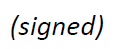 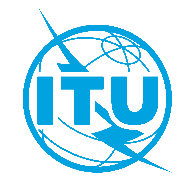 International telecommunication unionTelecommunication Standardization BureauInternational telecommunication unionTelecommunication Standardization BureauGeneva, 10 February 2023Geneva, 10 February 2023Ref:TSB Circular 75SG20/CBTSB Circular 75SG20/CBTo:Administrations of Member States of the Union;Copy to:-	ITU-T Sector Members;-	Associates of ITU-T Study Group 20; -	ITU Academia;-	The Chairman and Vice-Chairmen of ITU-T Study Group 20;-	The Director of the Telecommunication Development Bureau;-	The Director of the Radiocommunication BureauTo:Administrations of Member States of the Union;Copy to:-	ITU-T Sector Members;-	Associates of ITU-T Study Group 20; -	ITU Academia;-	The Chairman and Vice-Chairmen of ITU-T Study Group 20;-	The Director of the Telecommunication Development Bureau;-	The Director of the Radiocommunication BureauTel:+41 22 730 6301+41 22 730 6301To:Administrations of Member States of the Union;Copy to:-	ITU-T Sector Members;-	Associates of ITU-T Study Group 20; -	ITU Academia;-	The Chairman and Vice-Chairmen of ITU-T Study Group 20;-	The Director of the Telecommunication Development Bureau;-	The Director of the Radiocommunication BureauTo:Administrations of Member States of the Union;Copy to:-	ITU-T Sector Members;-	Associates of ITU-T Study Group 20; -	ITU Academia;-	The Chairman and Vice-Chairmen of ITU-T Study Group 20;-	The Director of the Telecommunication Development Bureau;-	The Director of the Radiocommunication BureauFax:E-mail:+41 22 730 5853tsbsg20@itu.int+41 22 730 5853tsbsg20@itu.intTo:Administrations of Member States of the Union;Copy to:-	ITU-T Sector Members;-	Associates of ITU-T Study Group 20; -	ITU Academia;-	The Chairman and Vice-Chairmen of ITU-T Study Group 20;-	The Director of the Telecommunication Development Bureau;-	The Director of the Radiocommunication BureauTo:Administrations of Member States of the Union;Copy to:-	ITU-T Sector Members;-	Associates of ITU-T Study Group 20; -	ITU Academia;-	The Chairman and Vice-Chairmen of ITU-T Study Group 20;-	The Director of the Telecommunication Development Bureau;-	The Director of the Radiocommunication BureauSubject:Status of Recommendations ITU-T Y.4601 (ex Y.dt-smartfirefighting) and Y.4500.3 (ex Y.oneM2M.SEC.SOL) after the ITU-T Study Group 20 meeting
(Geneva, 30 January – 10 February 2023)Status of Recommendations ITU-T Y.4601 (ex Y.dt-smartfirefighting) and Y.4500.3 (ex Y.oneM2M.SEC.SOL) after the ITU-T Study Group 20 meeting
(Geneva, 30 January – 10 February 2023)Status of Recommendations ITU-T Y.4601 (ex Y.dt-smartfirefighting) and Y.4500.3 (ex Y.oneM2M.SEC.SOL) after the ITU-T Study Group 20 meeting
(Geneva, 30 January – 10 February 2023)Status of Recommendations ITU-T Y.4601 (ex Y.dt-smartfirefighting) and Y.4500.3 (ex Y.oneM2M.SEC.SOL) after the ITU-T Study Group 20 meeting
(Geneva, 30 January – 10 February 2023)NumberTitleDecisionITU-T Y.4601 (ex Y.dt-smartfirefighting)Requirements and capability framework of a digital twin for smart firefightingApprovedITU-T Y.4500.3 (ex Y.oneM2M.SEC.SOL)oneM2M – Security solutionsApproved